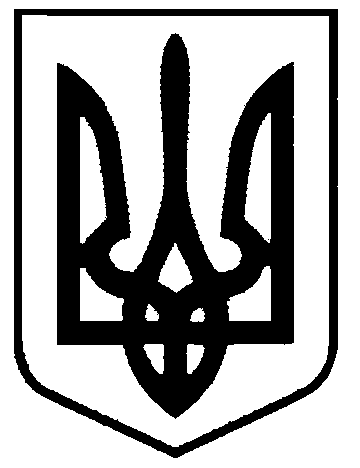 СВАТІВСЬКА МІСЬКА РАДАВИКОНАВЧИЙ КОМІТЕТРІШЕННЯвід «29» квітня  2016 р.    	                     м. Сватове                                           № 24   Про надання службових житлових приміщень. Розглянувши звернення Корнєвої Діани Камалджанівни, яка проживає в с. Соснове,  вул. Чайки 27/3 з проханням надати їй для проживання житлову квартиру в с. Соснове по вул. Чайки, 27/3 в якій її сім’я фактично проживає з 1993 року,  в квартиру вселилися з дозволу СПБ, на балансі на той час якого перебувало житло, але належним чином документи не оформили, за час проживання утримували квартиру, проводили ремонтні роботи. Корнєва Д.К. працює молодшою медичною сестрою та має право на отримання службового житлового приміщення,  враховуючи пропозиції житлово-побутової комісії щодо раціонального  використання службового житлового фонду Сватівської міської ради, керуючись ст. 30 Закону України «Про місцеве самоврядування в Україні», ст.. 118 ЖК України,  Положенням про порядок надання службових жилих приміщень і користування ними в Українській РСР, затвердженим постановою  постановою Ради Міністрів УРСР  від 4 лютого  1988 р. N 37, Виконавчий комітет Сватівської міської радиВИРІШИВ:Надати Корнєвій Діана Камалджанівні  зі складом сім’ї 3 чоловіка двокімнатну квартиру  № 3 у житловому будинку по вул. Чайки, 27 житловою площею 24 кв.м., загальною площею 50,4 кв.м. на період роботи в Сватівській обласній психіатричній лікарні  .Провідному спеціалісту –юристу Ачкасовій С.О. підготувати ордер на вселення до житлового приміщення.КП «Сватове-благоустрій» укласти з Корнєвою Д.К. договір найму житлового приміщення та договір на вивезення ТПВ.Контроль за виконанням даного рішення покласти на першого заступника міського голови  Жаданову Л.В.Сватівський міський голова                                                                 Є.В. Рибалко